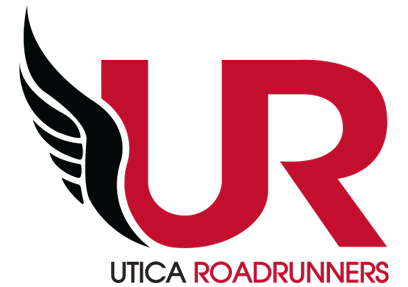 UTICA ROADRUNNERS BUSINESS MEETINGMonday, April 18, 6:30 pm, Boilermaker OfficesBoard Attendance: Meeting called to order at: Motion to accept minutes of last meeting: Initial Business:Complaint filed by a UR member has been dropped and will not be addressed. Bylaws update status needs to be addressed.Congratulations to all who helped to make the Annual Awards Banquet a huge success.COMMITTEE REPORTS Activities & Events –Andrew RubinoRaces - 2022NEW YEAR'S RUN at Accelerate-Jen Bachelder and Jeannine MaceraTHE UR SIX PACK-Jim Mott The bundle has closed.  We had 90 people sign up.  We were down from 100 in 2021.  All have been added to Scavenger Hunt and SOS.  Other races will have updates soon.Save Our Switchbacks - Sharon ScalaSaturday, April 16th. Final numbers were 174 signed up.  Sharon did a wonderful job getting things set up.  Full report will be coming.Summer Sizzle - Jim MottProctor Park-Sunday, June 19, 2022Individual Registration remains open.  We have a little over 100 registered at this point.  This will not be a USATF event this year.  We have approval from the Masonic Care Community to use some of their campus for the run.Falling Leaves - Mike BrychSunday, September 25th.  The only way to sign up is still through the bundle until July after the Boilermaker..  This (14k only) is now an RRCA state championship event!Skeleton Run - Rick Gloo Sunday, October 16th at Deerfield Town Park.  Individual registration is currently not open.Run 2 End World Hunger - Rocco FernalldVirtual EventsScavenger Hunt-Individual registration remains open.  Jen has opened a new FB page for the final 15 days.  Currently 105 people registered including those in the bundle.  Jen. Jim, and Melissa are helping out Rebecca with the UR PD.  How can we continue to try and raise money for the Abraham House?  We are setting up a shirt and prize pick-up currently.FIVE after FIVE-Jen Bachelder- We need to push registration.  We have a little over 50 people registered. We will open with our first run at Saranac on Friday, May 6th.  The tavern will be serving from 4-7 pm.Activities - LimitedSafety Run - Sharon ScalaAshley Mancini will be helping Sharon with this event at MCC.  We are looking to create a 5k with a 2 mile walk option.Scholarships - Andrew Rubino Advertising began for candidates. Thank you Melissa for updating the website and Jen for posting on Social.The $500 donation from Paul O has been received GRIT Scholarship will be considered when we review the applications.  Depending on funding, this may be one out of the four instead of an additional fifth award.Boilermaker Training Program - Dorothy MassingerHas been up and running at Accelerate Saturdays at 7:30 am and is now outside!  BTP is joining races such as SOS and GFG to avoid conflicts.  We currently have 68 people signed up..  Youth XC Training Program - Nate Getman Nate has plans on bringing this back for 2022.  He spoke recently at one of the BTP runs at Acceleate.Grand Prix - Gary LaShureGrand Prix events and calendar-Race list has been finalized and posted.  We have started our event schedule.CNY Running Club Cup - Tim Kane Cup events have been finalized and posted.  We are still hoping to conclude with the UR Oktoberfest Marathon.  Development Runs - Ashley ManciniWebpage clarification on guidelines?  Any new developments?Activities - OngoingVolunteers- Travis Belanger Andrew is hoping to get a handle early on volunteers and who is potentially going for their Red Jackets.Social - Danielle Bliss and Sharon ScalaHappy Hour will be on May 6th -FIVE afte FIVE - 4-7 pm at Saranac Brewery!Banquet and Awards-The Banquet Committee and Awards Committee did a great job.Thank you to all of those involved.  Comments looking back and forward?Thursday Night Fitness Accelerate - Wendy BowersUR SUPPORTED EVENTS		Tunnel to Towers Utica 5k - Phil Trzcinski/Alex GonzalezAugust 21, 2022Grateful for Graham 5k-Rebecca Aceto-April 30th-Great response with 295 registered.  CommitteesDiversity Committee - Alex Gonzalez/Melissa BarlettRun Against Racism-Alejandro Gonzalez-Jim and Michelle met with the Mayor and UPD.  A course has been approved and a permit has been submitted.    Saturday, June 18th 5k Run/Walk.  Event will not be timed.  Registration is currently not opened.Virtual Speaker Series/Nutrition and Wellness- Rick GlooThoughts on new speakers for 2022?  Blood Drive - Andrew Rubino/Jeannine MaceraNext one scheduled?Administration & Finance – Sharon ScalaFinancial - Jen BachelderReport was shared last week.Merchandise - Sharon ScalaAnything new?Equipment and Rental - Phil Trzcinski Trailer is here!  Phil has done an incredible job making this a reality!Membership - Rebecca AcetoNumbers are still up.  We have 490 compared to the 414 fom 2021.Webpage/Race Calendar - Melissa Barlett/Andrew RubinoMelissa did a great deal of work updating the page-thank you!Facebook & PR - Jen Bachelder/Andrew RubinoClubs & Organizations Liaisons - Rick Gloo, Tim Kane (USATF and RRCA)Sponsorship - Julie BuehnerUtica First will continue their $5,000 level in 2022.  We have in-kind sponsorship deals currently with The Fitness Mill, Accelerate Sports and we have developed a partnership with SPI and Erik Weinberg.  Any chance we can connect with the great list of sponsors from T2T and G4G?OLD BUSINESS-Thank you to Phil for setting up an opportunity for us to get training recently!NEW BUSINESSThe October Marathon at Saranac continues to develop.  Stay tuned!Code of Conduct forms must be submitted to Melissa.Next Meeting:  Boilemake Offices- Monday, May 9, 2022 at 6 pm.  